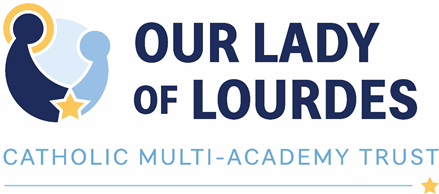 Intimate Care PolicyJanuary 2022Our Lady of Lourdes Catholic Multi-Academy Trust - Company Number: 7743523Registered Office: 1st Floor, Loxley House, Riverside Business Park, Tottle Road, Nottingham NG2 1RTOur Lady of Lourdes Catholic Multi Academy Trust Mission StatementWe are a partnership of Catholic schools and our aim is to provide the very best Catholic education for all in our community and so improve life chances through spiritual, academic and social development.
We will achieve this by:
Placing the life and teachings of Jesus Christ at the centre of all that we do.
Following the example of Our Lady of Lourdes by nurturing everyone so that we can all make the most of our God given talents.
Working together so that we can all achieve our full potential, deepen our faith and know that God loves us.
Being an example of healing, compassion and support for the most vulnerable in our society.Joshua 1:9-10 “Have I not commanded you? Be strong and courageous. Do not be afraid; do not be discouraged, for the Lord your God will be with you wherever you go.”Contents1.   Introduction	2.   Aims	3.   Legislation and statutory guidance	3.   Role of parents	3.1   Seeking parental permission	3.2   Creating an intimate care plan	3.3   Sharing information	4.   Role of staff	4.1   Which staff will be responsible	4.2   How staff will be trained	5.   Intimate care procedures	5.1   How procedures will happen	5.2   Concerns about safeguarding	6.   Monitoring arrangements	7.   Links with other policies	8.   Further Guidance	Appendix 1: template intimate care plan	Appendix 2: template parent/carer consent form	Appendix 3: Intimate care record	1. IntroductionIntimate care is any care which involves washing, touching or carrying out an invasive procedure (such as cleaning up a pupil after they have soiled themselves) to intimate personal areas. In most cases, such care will involve cleaning for hygiene purposes as part of a staff member’s duty of care. In the case of a specific procedure, only a person suitably trained and assessed as competent should undertake the procedure, (e.g. the administration of rectal diazepam.)The issue of intimate care is a sensitive one; it will require staff to be respectful of the pupil’s needs. The pupil's dignity should always be preserved; with a high level of privacy, choice and control. There shall be a high awareness of child protection issues. Staff behaviour must be open to scrutiny and staff must work in partnership with parents/carers to provide continuity of care to pupils wherever possible.2. AimsThis policy aims to ensure that:Intimate care is carried out properly by staff, in line with any agreed plansThe dignity, rights and wellbeing of pupils are safeguardedPupils with intimate care difficulties are not discriminated against, in line with the Equalities Act 2010Parents are assured that staff are knowledgeable about intimate care and that the needs of their children are taken into accountStaff carrying out intimate care work do so within guidelines (i.e. health and safety, manual handling, safeguarding protocols awareness) that protect themselves and the pupils involvedIntimate care refers to any care which involves toileting, washing, changing, touching or carrying out an invasive procedure to pupils’ intimate personal areas.3. Legislation and statutory guidanceThis policy complies with statutory safeguarding guidance (KCSIE 2021).It also complies with our funding agreement and articles of association.The management of all pupils with intimate care needs will be carefully planned. The pupil who requires intimate care; will be treated with respect at all times; the pupil’s welfare and dignity are of paramount importance.Staff who provide intimate care are trained to do so (including Child Protection and Health and Safety training in lifting and moving) and are fully aware of best practice.  Apparatus will be provided to assist with pupils who need special arrangements following assessment from physiotherapist/ occupational therapist as required.Staff will be supported to adapt their practice in relation to the needs of individual pupils taking into account developmental changes such as the onset of puberty and menstruation. Wherever possible staff who are involved in the intimate care of pupils will not usually be involved with the delivery of sex education to the pupils in their care as an additional safeguard to both staff and pupils involved.The pupil will be supported to achieve the highest level of autonomy that is possible given their age and abilities. Staff will encourage each pupil to do as much for him/herself as he/she can. This may mean, for example, giving the pupil responsibility for washing themselves. Individual intimate care plans will be drawn up for particular pupils as appropriate to suit the circumstances of the pupil.Each pupil's right to privacy will be respected. Careful consideration will be given to each pupil's situation to determine how many carers might need to be present when a pupil is toileted. Where possible one pupil will be catered for by one adult unless there is a sound reason for having more adults present. If this is the case, the reasons should be clearly documented.Wherever possible the same pupil will not be cared for by the same adult on a regular basis; ideally there will be a rota of carers known to the pupil who will take turns in providing care. This will ensure, as far as possible, that over-familiar relationships are discouraged from developing, whilst at the same time guarding against the care being carried out by a succession of completely different carers.Intimate care arrangements will be discussed with parents/carers on a regular basis and recorded on the pupil's care plan. The needs and wishes of pupils and parents will be taken into account wherever possible within the constraints of staffing and equal opportunities legislation.3. Role of parents3.1 Seeking parental permissionFor pupils who need routine or occasional intimate care (e.g. for toileting or toileting accidents), parents will be asked to sign a consent form.For pupils whose needs are more complex or who need particular support outside of what's covered in the permission form (if used), an intimate care plan will be created in discussion with parents (see section 3.2 below).Where there isn’t an intimate care plan in place, parental permission will be sought before performing any intimate care procedure.If the school is unable to get in touch with parents and an intimate care procedure urgently needs to be carried out, the procedure will be carried out to ensure the child is comfortable, and the school will inform parents afterwards. 3.2 Creating an intimate care planWhere an intimate care plan is required, it will be agreed in discussion between the school, parents, the child (when possible) and any relevant health professionals.The school will work with parents and take their preferences on board to make the process of intimate care as comfortable as possible, dealing with needs sensitively and appropriately.Subject to their age and understanding, the preferences of the child will also be taken into account. If there’s doubt whether the child is able to make an informed choice, their parents will be consulted.The plan will be reviewed twice a year, even if no changes are necessary, and updated regularly, as well as whenever there are changes to a pupil’s needs.See Appendix 1 for a blank template plan to see what this will cover.3.3 Sharing informationThe school will share information with parents as needed to ensure a consistent approach. It will expect parents to also share relevant information regarding any intimate matters as needed. Any child protection records linked to the pupil will need to be transferred to their new school within 5 days of leaving.  KCSIE Annex C.4. Role of staff4.1 Which staff will be responsibleMembers of staff involved with intimate care includes:All teachers and all TA’sNo other staff members can be required to provide intimate care.All staff at the school who carry out intimate care will have been subject to an enhanced Disclosure and Barring Service (DBS) with a barred list check before appointment, as well as other checks on their employment history.4.2 How staff will be trainedStaff will receive:Training in the specific types of intimate care they undertakeRegular safeguarding trainingIf necessary, manual handling training that enables them to remain safe and for the pupil to have as much participation as is possible They will be familiar with:The control measures set out in risk assessments carried out by the schoolHygiene and health and safety procedures, including those related to COVID-19They will also be encouraged to seek further advice as needed.5. Intimate care procedures5.1 How procedures will happenIt is best practice from a health and safety and safeguarding perspective to have 2 members of staff present. Intimate care procedures (ICP) will be carried out in a private area within school. Procedures will be carried out in a COVID-safe way according to the school’s risk assessment and COVID-19 protocol.When carrying out procedures, the school will provide staff with:Protective gloves, cleaning supplies, changing mats and bins.For pupils needing routine intimate care, the school expects parents to provide, when necessary, a good stock (at least a week’s worth in advance) of necessary resources, such as nappies, underwear and/or a spare set of clothing.Any soiled clothing will be contained securely, clearly labelled, and discreetly returned to parents at the end of the day.5.2 Concerns about safeguardingIf a member of staff carrying out intimate care has concerns about physical changes in a child’s appearance (e.g. marks, bruises, soreness), they will report this using the school’s safeguarding procedures.If a child is hurt accidentally or there is an issue when carrying out the procedure, the staff member will report the incident immediately to the Headteacher.If a child makes an allegation against a member of staff, the responsibility for intimate care of that child will be given to another member of staff as quickly as possible and the allegation will be investigated according to the school’s safeguarding procedures.6. Monitoring arrangementsThis policy will be reviewed and approved by our CMAT board every 3 years.7. Links with other policiesThis policy links to the following policies and procedures:The Child Protection policyStaff Code of Conduct policyProtocol for dealing with Allegations of Abuse against a member of staff Accessibility planChild protection and safeguardingCOVID-19 Health and safetySENDSupporting pupils with medical conditions8. Further Guidance‘Working Together To Safeguard Children’, Inter-Agency Child Protection Procedures.Working together to safeguard children - GOV.UK (www.gov.uk)Circular 10/95, Protecting Children from Abuse; The Role of the Education Service. DFEEThe Education (Independent School Standards) (England) Regulations 2003 (legislation.gov.uk)When to use PPE in school.Use of PPE in education, childcare and children’s social care - GOV.UK (www.gov.uk)What To Do IF You’re Worried A Child Is Being Abused. Summary (2003)Child abuse concerns: guide for practitioners - GOV.UK (www.gov.uk) Care and support statutory guidance.Care and support statutory guidance - GOV.UK (www.gov.uk)Keeping Children Safe in Education (KCSIE 2021)Keeping children safe in education 2021 (publishing.service.gov.uk) Appendix 1: template intimate care planAppendix 2: template parent/carer consent formAppendix 3: Intimate care recordDate Issued Feb 2022Governors’ Committee Responsible:OLoL Trust Standards Committee/Executive BoardUpdatesTrust Board Safeguarding GovernorSue DrydenTrust Safeguarding LeadMoira DalesStatus & Review Cycle:  3-yearlyNext Review Date:   Feb 2025Author Robert della-Spina, Moira Dales and Chris MaherParent and CarersParent and CarersName of child:Type of intimate care needed:How often care will be given:What training staff will be given:Where care will take place:What resources and equipment will be used, and who will provide them:How procedures will differ if taking place on a trip or outing:Name of senior member of staff responsible for ensuring care is carried out according to the intimate care plan:Name of parent or carer:Relationship to child:Signature of parent or carer:Date:ChildChildHow many members of staff would you like to help?Do you mind having a chat when you are being changed or washed?Signature of childDate:This plan will be reviewed twice a year.This plan will be reviewed twice a year.Next review date:To be reviewed by:Permission for school to provide intimate carePermission for school to provide intimate carePermission for school to provide intimate careName of child:Date of birth:Name of parent/carer:Address:I give permission for the school to provide appropriate intimate care to my child (e.g. changing soiled clothing, washing and toileting)I give permission for the school to provide appropriate intimate care to my child (e.g. changing soiled clothing, washing and toileting)□I will advise the school of anything that may affect my child’s personal care (e.g. if medication changes or if my child has an infection)I will advise the school of anything that may affect my child’s personal care (e.g. if medication changes or if my child has an infection)□I understand the procedures that will be carried out and will contact the school immediately if I have any concernsI understand the procedures that will be carried out and will contact the school immediately if I have any concerns□I do not give consent for my child to be given intimate care (e.g. to be washed and changed if they have a toileting accident).Instead, the school will contact me or my emergency contact and I will organise for my child to be given intimate care (e.g. be washed and changed).I understand that if the school cannot reach me or my emergency contact if my child needs urgent intimate care, staff will need to provide this for my child, following the school’s intimate care policy, to make them comfortable and remove barriers to learning.I do not give consent for my child to be given intimate care (e.g. to be washed and changed if they have a toileting accident).Instead, the school will contact me or my emergency contact and I will organise for my child to be given intimate care (e.g. be washed and changed).I understand that if the school cannot reach me or my emergency contact if my child needs urgent intimate care, staff will need to provide this for my child, following the school’s intimate care policy, to make them comfortable and remove barriers to learning.□Parent/carer signature:Name of parent/carer:Relationship to child:Date:School:School:School:School:Intimate care record, Pupil’s name:Intimate care record, Pupil’s name:Intimate care record, Pupil’s name:Intimate care record, Pupil’s name:DateTimeSignature 1:Signature 2: